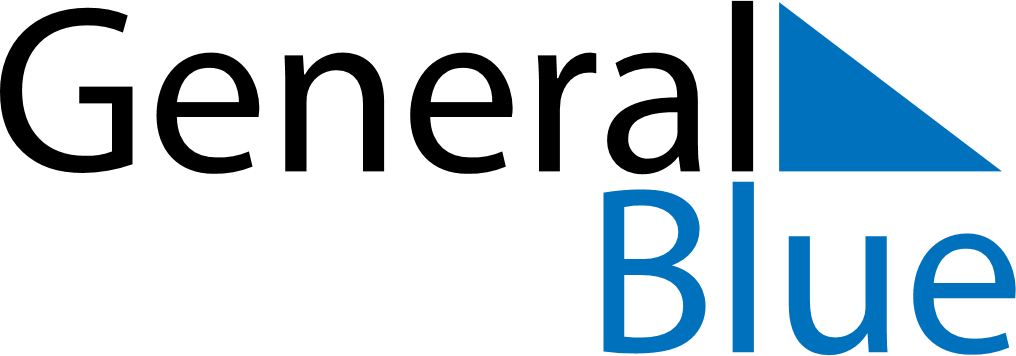 February 2023February 2023February 2023February 2023Equatorial GuineaEquatorial GuineaEquatorial GuineaMondayTuesdayWednesdayThursdayFridaySaturdaySaturdaySunday123445678910111112131415161718181920212223242525262728